Name……………………………………………………… Index No………………………..231/2BIOLOGY                                                                              Date……………………………(Theory)YEAR 2020                                                                             Sign……………………………2 hoursKENYA NATIONAL EXAMINATIONS COUNCIL(Kenya Certificate of Secondary education) 			INSTRUCTIONS TO CANDIDATESa) The paper has 2 sections A and Bb) Answer all questions in section A in the spaces provided c) In section B answer question 6 (compulsory) and either question 7 or 8 in the spaces provided after question 8FOR EXAMINERS USE ONLYTo demonstrate a certain physiological process, the following set of apparatus were assembled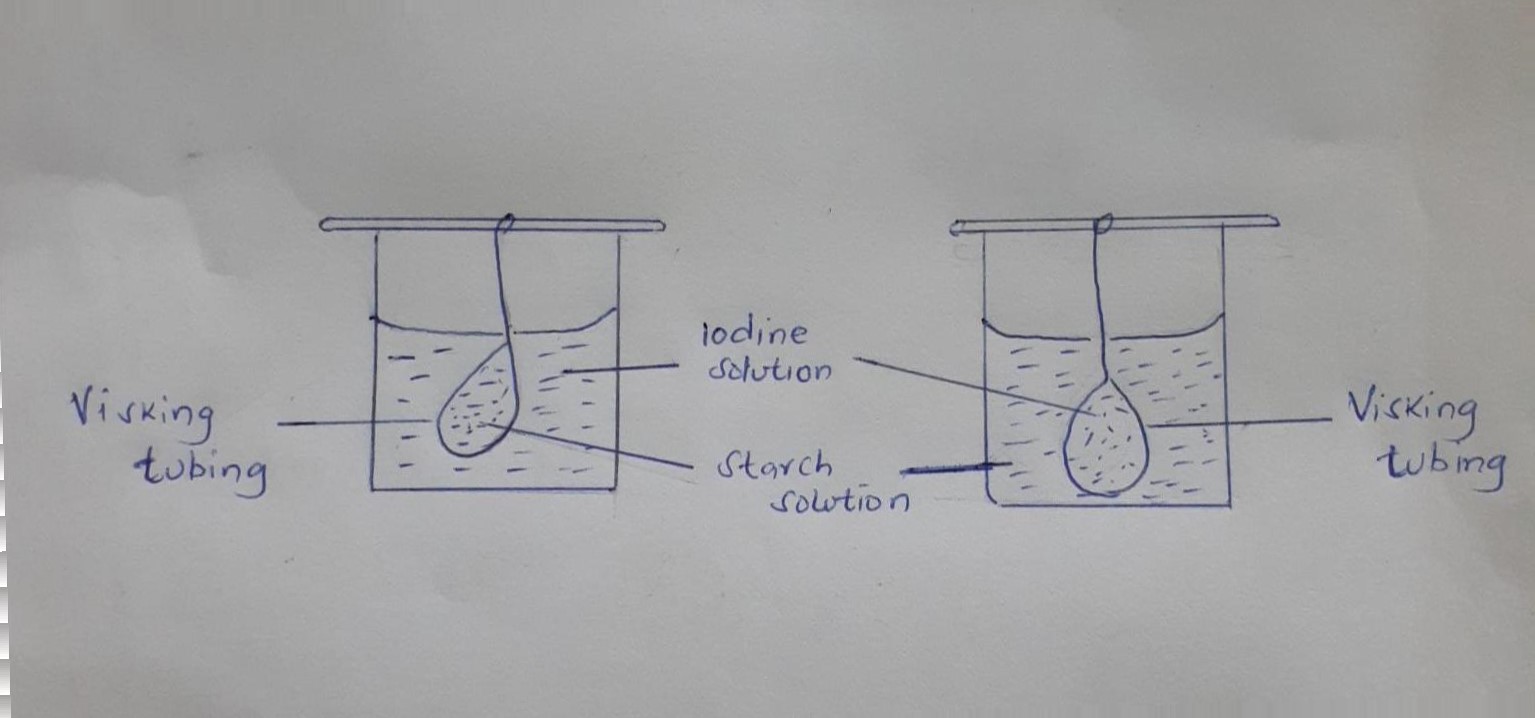               After 20 minutes observation were made and recorded as follows Name the physiological process being investigated.					[1mk]Account for the results as recorded in the above table in experiment. 			[2mks]What would have been the result if experiment l was repeated using starch that had been boiled with dilute hydrochloric acid, explain your results. 				[3mks]Below are diagrams of water conducting tissues found in plants;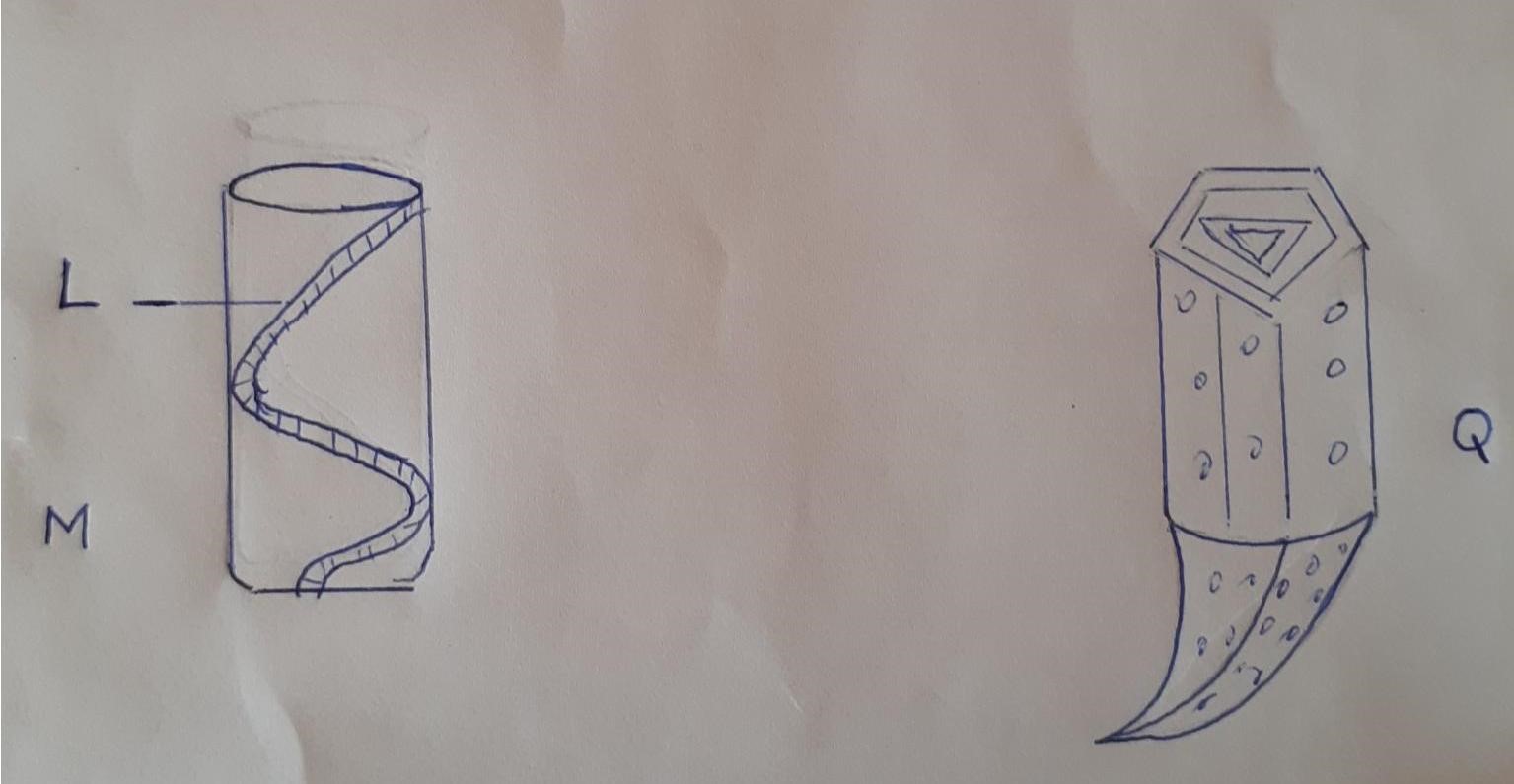 Name the plant tissues labelled. 							[2mks]M					Q   			Name the material that thickens the part labeled L. 				[1mk]State three adaptations of the tissue labelled M. 				[3mks]Tissue Q is less efficient in conduction than M; Explain 				[1mk]Name one other pattern of lignification that occurs in the tissue labelled M. 	[1mk]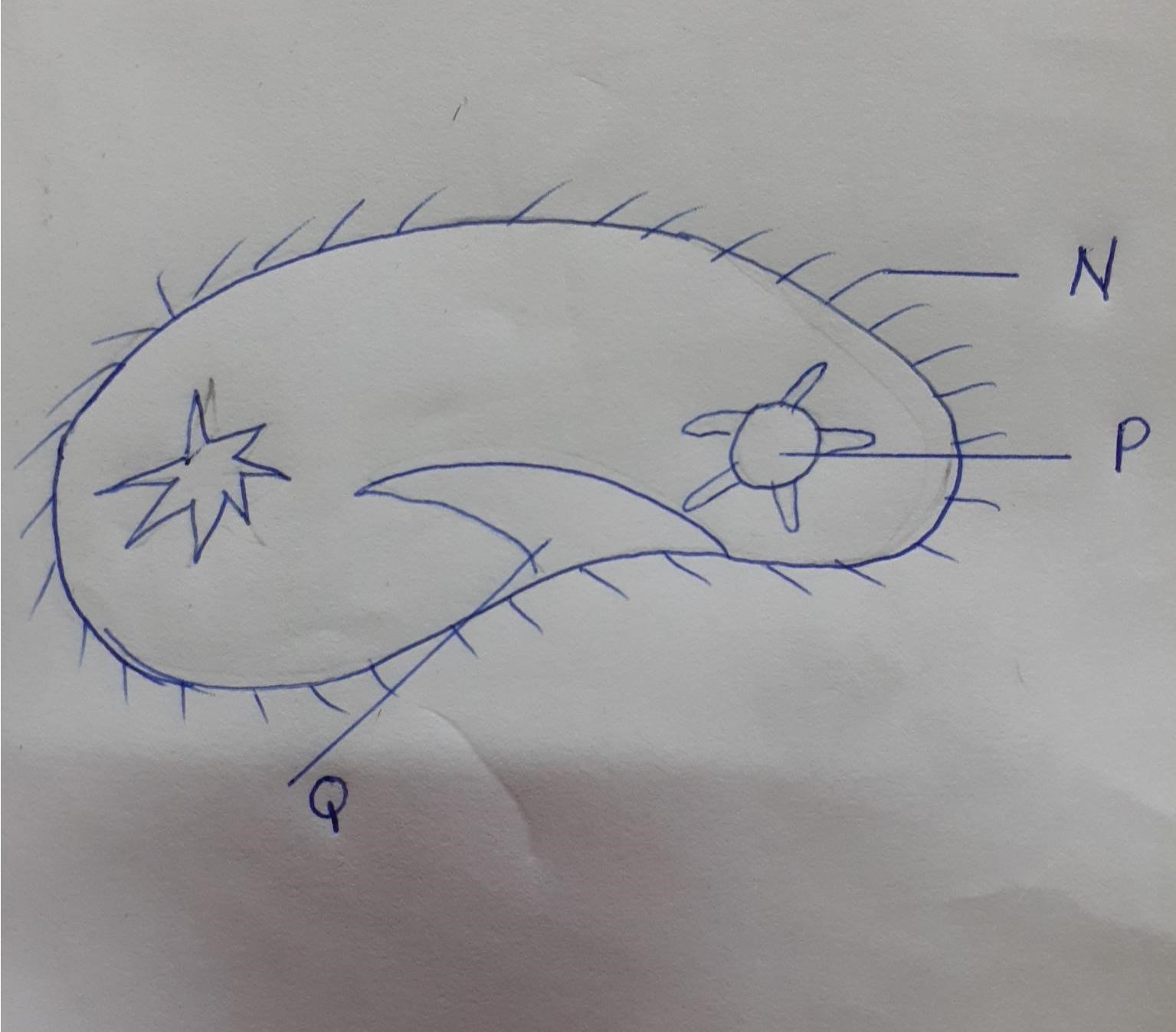 i. Name the kingdom to which the organism belongs. 				[1mk]Give a reason for your answer in a [i] above.			[1mk]Name the structures labeled N P and Q.						[3mks]State one observable features that enable the organism to move fast. 	[1mk]State two economic importance of the kingdom in a [i] above.	[2mks]The figure below represents a mammalian organ.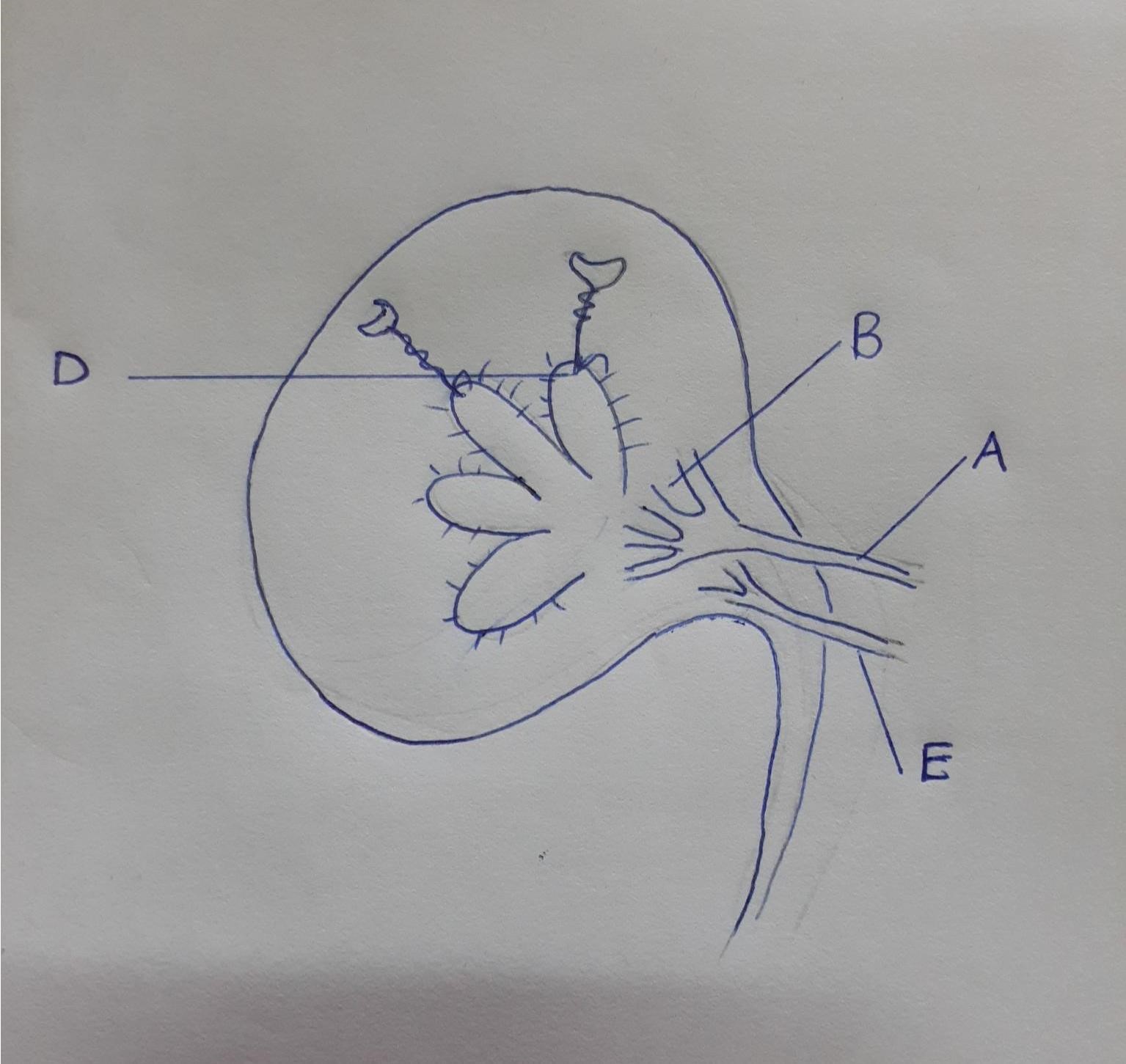 State the name of the part labeled.							[2mks] A             B                    State how the part labeled D would vary in a desert rat and fresh water fish.		[2mks]State two differences in composition of blood between A and E.			[2mks]State two functions of the above organ.							[2mks]  a. What is meant by the term linked genes.							[1mk]   b. Hemophilia is a genetic condition transmitted through a recessive gene linked to the x chromosome the normal gene may be represented by xh What is the genotype of a hemophiliac female?				[1mk]A woman who is a carrier for the hemophilia gene marries a normal man. Work out the phenotypic for their offspring.							[4mks]Hemophilia is more common in males than in females. Explain this phenomenon.[2mks]SECTION B [40 MARKS], Qn. 6 is compulsory and either Qn. 7 or 8In an experiment to investigate certain processes in a given plant species, the rates of carbon [IV] oxide released and intake were measured over a long period of time. The results of the investigation were as shown belowOn the same axes draw graphs of volume of carbon [IV] oxide consumed and released against time. [7mk)Name the process that lead to:Carbon [IV] oxide consumption.						[1mk]Carbon [IV] oxide production.						[1mk]Account for the shape of the curve for;Carbon [IV] oxide consumed. 						[3mks]Carbon [IV] oxide released.						[3mks]What is meant by compensation point.						[1mk]From the graph, find the times of the day when the plants attained compensation point. [2mks]Explain how temperature affects the rate of carbon [IV] oxide consumption in the plant. [2mks]Describe the process of protein digestion absorption and assimilation in human beings.	[20mks] Describe how fruits and seeds are adapted to water and wind dispersal.			[10mks]Describe two roles in each of the following hormones in growth and development of plants. [10mks]AuxinEthyleneCytokininsGibberellinsAbscicic acidSECTIONQUESTIONMAXIMUM SCORECANDIDATE’S SCOREA18A28A38A48A58B620B720B820TOTAL SCORE80Experiment                                                Observation                                               ObservationInside tubingOutside the tubingIBlue black colourNo colour changeIINo colour changeBlue –black colourTime of the day [hours]681012141618202224Volume of CO2 consumed in mm310436991915018000Volume of CO2 released in mm338221033631484848